             社会组织管理行政处罚流程图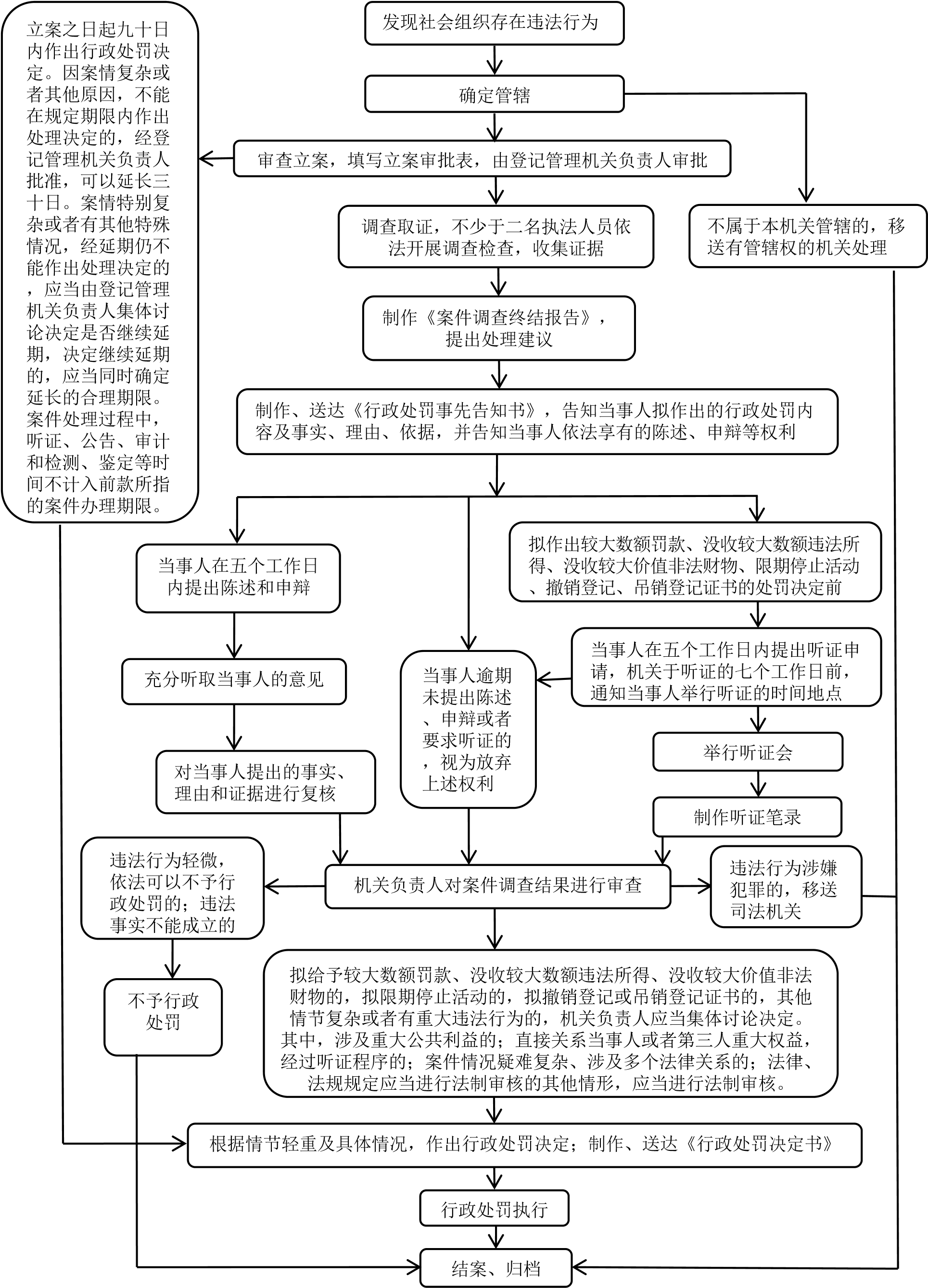 